Süleyman Demirel Üniversitesi Mühendislik Fakültesi 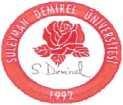 STAJ FORMUİlgili Makama,İnşaat Mühendisliği Bölümü öğrencilerinin öğrenim süresi sonuna kadar kuruluş veya işletmelerde şantiye staj yapma zorunluluğu vardır. Aşağıda bilgileri yer alan öğrencimizin stajını belirtilen iş günü sürelerince kurumunuzda/işletmenizde yapmasında göstereceğiniz ilgiye teşekkür eder, çalışmalarınızda başarılar dileriz.ÖĞRENCİNİN NÜFUS KAYIT :*; Üniversite öğrenci bilgi sistemi dışında alınmış olan sertifikaların bölüme yapılan başvurular sırasında fotokopi, fotoğraf vb. formatlarda ibrazı zorunludur.SDÜNet (https://sdunet.sdu.edu.tr) üzerinden Öğrenci Eğitim Modülüne (OGEM) giriş yapıp videoları izleyerek “İş Güvenliği” sertifikalarınızı alabilirsiniz.Öğrencinin İmzasıBelge üzerindeki bilgilerin doğru olduğunu bildirir, staj yapacağımı taahhüt ettiğim adı geçen firma ile ilgili staj evraklarının hazırlanmasının saygılarımla arz ederim.Bölüm/Program OnayıTarih: …/…. /2023Fakülte muhasebe biriminden SGK girişi yaptırınız.…………Staj Sorumlusu (Kaşe/İmza)ÖNEMLİ NOT: “Zorunlu Staj Formu” Staja başlama tarihinden en az 10 gün önce veya staj takviminde belirtilen süreler içerisinde eksiksiz doldurularak Fakülte’nin Muhasebe Servisine teslim edilmesi zorunludur. Teslim edilecek form 1 asıl nüsha olarak fotokopi değil) hazırlanır. 5510 sayılı kanunun 5/b ve 87/e fıkrası gereğince staj yapan öğrencinin Sosyal Güvenlik Kurumuna, İş Kazası ve Meslek Hastalığı için sigortalı girişi staja başlangıç gününden bir gün önce yapılacak ve pirimi üniversitemiz tarafından ödenecektir.T.C. Kimlik No:…….Nüfusa Kayıtlı Olduğu İl-İlçe:…….Adı Soyadı:……..Baba Adı:……..Doğum Yeri:……Ana Adı:……..Doğum Tarihi:……